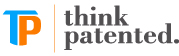 CLIENT SERVICES REPRESENTATIVE:					                      Page 1 of 3				New Customer Set Up FormName of firm or individualStreet AddressCity					State				Zip Code(Area Code) - Phone No.					(Area Code) - Fax No.Web Address_______________________     Email Address_____________________________Hereby applies for credit in accordance with the terms and conditions of Think Patented.Our terms are net 30 daysOwnership:        ___ Corporation          ___ Partnership          ___ Individual		Incorporated within the past twelve months? _________Customer Contact_____________________________Accounts Payable Contact_______________________ Phone Number________________________Name of principal(s)		Complete Address if different than aboveIf you exempt from Ohio Sales Tax, please complete the attached Ohio Tax Exemption form (page 3), or provide a copy of your Certificate. Mail/email 	Think Patented			Phone: 937-353-2299or Fax to:	Attn: Kim Hoskins		Fax: 937-254-9638		2490 CrossPointe Dr. 		Miamisburg, OH 45342		Email:  KHoskins@thinkpatented.com Bank Reference(s):  Bank  Address, City, State & Zip Code		TelephoneBank Contact Name                            Account number                                     *Fax number or email Address                                  Trade References:Name			Street Address, City, State & Zip Code		Telephone 			Fax # or email Address: ____________________________________________Name			Street Address, City, State & Zip Code		Telephone 			Fax # or email Address: ____________________________________________Name			Street Address, City, State & Zip Code		Telephone			Fax # or email Address: ____________________________________________Name			Street Address, City, State & Zip Code		Telephone 			Fax # or email Address: ____________________________________________                                                                                                                         We certify that all the information on this form is correct.  We fully understand and agree to the terms and conditions as posted on Think Patented’s website: www.thinkpatented.com/about/terms/    including proper payment terms in consideration of extending credit. I authorize the above named references to release financial information regarding our account(s).  Signature of Company Representative on Bank AccountTitleDate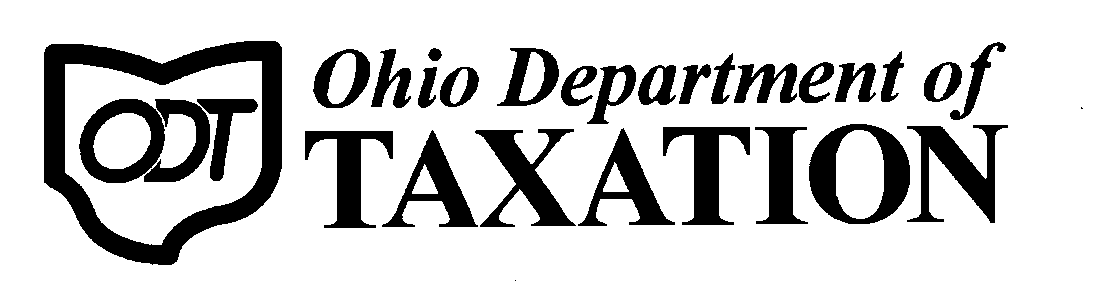 The purchaser hereby claims exception or exemption on all purchases of tangible personal property and selected services made under this certificate from:(vendor’s name)and certifies that the claim is based upon the purchaser’s proposed use of the items or services, the activity of the purchase, or both, as shown hereon:Purchaser must state a valid reason for claiming exception or exemption.Think PatentedPurchaser’s namePurchaser’s nameStreet addressStreet addressCity, state, ZIP codeSignature                                                                  TitleSignature                                                                  TitleDate signedDate signedVendor’s license number, if anyVendor’s license number, if anyVendors of motor vehicles, titled watercraft and titled outboard motors may use this certificate to purchase these items under the “resale” exception. Otherwise, purchaser must comply with either rule 5703-9-10 or 5703-9-25 of the Administrative Code.This certificate cannot be used by construction contractors to purchase material for incorporation into real property under an exempt construction contract. Construction contractors must comply with rule 5703-9-14 of the Administrative Code.Vendors of motor vehicles, titled watercraft and titled outboard motors may use this certificate to purchase these items under the “resale” exception. Otherwise, purchaser must comply with either rule 5703-9-10 or 5703-9-25 of the Administrative Code.This certificate cannot be used by construction contractors to purchase material for incorporation into real property under an exempt construction contract. Construction contractors must comply with rule 5703-9-14 of the Administrative Code.Vendors of motor vehicles, titled watercraft and titled outboard motors may use this certificate to purchase these items under the “resale” exception. Otherwise, purchaser must comply with either rule 5703-9-10 or 5703-9-25 of the Administrative Code.This certificate cannot be used by construction contractors to purchase material for incorporation into real property under an exempt construction contract. Construction contractors must comply with rule 5703-9-14 of the Administrative Code.